ПОЛОЖЕНИЕоб организации обучения лиц с ограниченными возможностями здоровья в МБОУ СОШ № 6 а. Пшичо1. Общие положения1.1. Настоящее положение регламентирует организацию обучения лиц с ограниченными возможностями здоровья в МБОУ СОШ №6 а.Пшичо1.2. Положение разработано в соответствии с требованиями нормативных документов:Федерального закона от 29.12.2012 № 273-ФЗ «Об образовании в Российской Федерации;приказа Минпросвещения от 22.03.2021 № 115 «Об утверждении Порядка организации и осуществления образовательной деятельности по основным общеобразовательным программам – образовательным программам начального общего, основного общего и среднего общего образования»;приказом Минобрнауки от 19.12.2014 № 1598 «Об утверждении федерального государственного образовательного стандарта начального общего образования обучающихся с ограниченными возможностями здоровья»;приказом Минобрнауки от 19.12.2014 № 1599 «Об утверждении федерального государственного образовательного стандарта обучающихся с умственной отсталостью (интеллектуальными нарушениями)»;приказом Минпросвещения от 31.05.2021 № 287 «Об утверждении федерального государственного образовательного стандарта основного общего образования»;приказом Минпросвещения от 17.05.2012 № 413 «Об утверждении федерального государственного образовательного стандарта среднего общего образования»;распоряжением Минпросвещения России от 09.09.2019 № Р-93 «Об утверждении примерного положения о психолого-педагогическом консилиуме образовательной организации»;постановлением главного государственного санитарного врача России от 28.09.2020 № 28 «Об утверждении санитарных правил СП 2.4.3648-20 "Санитарно-эпидемиологические требования к организациям воспитания и обучения, отдыха и оздоровления детей и молодежи"»;постановлением главного государственного санитарного врача России от 28.01.2021 № 2 «Об утверждении санитарных правил и норм СанПиН 1.2.3685-21 «Гигиенические нормативы и требования к обеспечению безопасности и (или) безвредности для человека факторов среды обитания»;письмом Минпросвещения России от 20.02.2019 № ТС-551/07 «О сопровождении образования обучающихся с ОВЗ и инвалидностью»;уставом и локальными актами МБОУ СОШ №6 а. Пшичо.1.3. Положение об организации обучения лиц с ограниченными возможностями здоровья в МБОУ СОШ№6 (далее – Положение) разработано с целью обеспечения права на получение образования обучающимися с ограниченными возможностями здоровья (далее – ОВЗ) в МБОУ СОШ №6 а. Пшичо (далее – Школа).1.4. С целью реализации права на получение образования обучающимися с ОВЗ и создания специальных условий обучения, воспитания, развития, социализации и адаптации, обучающихся с ОВЗ и осуществления психолого-педагогического сопровождения в образовательной организации, функционирует психолого-педагогический консилиум.1.5. Понятия, используемые в Положении:Обучающийся с ОВЗ – физическое лицо, имеющее недостатки в физическом и (или) психологическом развитии, подтвержденные психолого-медико-педагогической комиссией (далее – ПМПК) и препятствующие получению образования без создания специальных условий.Адаптированная образовательная программа – образовательная программа, адаптированная для обучения лиц с ОВЗ с учетом особенностей их психофизического развития, индивидуальных возможностей и при необходимости обеспечивающая коррекцию нарушений развития и социальную адаптацию указанных лиц.Ребенок-инвалид – лицо в возрасте до 18 лет, которое имеет нарушение здоровья со стойким расстройством функций организма, обусловленное заболеваниями, последствиями травм или дефектами, приводящее к ограничению жизнедеятельности и вызывающее необходимость его социальной защиты.Психолого-педагогический консилиум (далее – ППк) – форма взаимодействия руководящих и педагогических работников школы. ППк осуществляет деятельность в целях создания оптимальных условий для обучения, развития, социализации и адаптации обучающихся с ОВЗ и осуществления психолого-педагогического сопровождения.Специальные условия для получения образования обучающимися с ОВЗ – условия обучения, воспитания и развития таких обучающихся, включающие в себя использование специальных учебников, учебных пособий и дидактических материалов специальных технических средств коллективного и индивидуального пользования, предоставление услуг ассистента (помощника), оказывающего необходимую техническую помощь, проведение групповых и индивидуальных коррекционных занятий, обеспечение доступа в здания школы, а также иные условия, без которых невозможно или затруднено освоение образовательных программ.2. Прием на обучение лиц с ОВЗ2.1. Прием лиц с ОВЗ на обучение по основным общеобразовательным программам за счет бюджетных ассигнований федерального бюджета, бюджетов субъектов Российской Федерации и местных бюджетов проводится на общедоступной основе, за исключением случаев индивидуального отбора при приеме для получения основного общего и среднего общего образования с углубленным изучением отдельных учебных предметов или для профильного обучения.2.2. Дети с ОВЗ принимаются на обучение по адаптированной основной общеобразовательной программе только с согласия родителей (законных представителей) и на основании рекомендаций ПМПК.2.3. Поступающие с ОВЗ, достигшие возраста 18 лет, принимаются на обучение по адаптированной образовательной программе только с согласия самих поступающих.3. Особенности организации обучения лиц с ОВЗ3.1. В соответствии с рекомендациями ПМПК содержание образования и условия организации обучения и воспитания обучающихся с ОВЗ определяются адаптированной образовательной программой, а для инвалидов также в соответствии с индивидуальной программой реабилитации инвалида.3.2. Образование обучающихся с ОВЗ может быть организовано как совместно с другими обучающимися, так и в отдельных классах, группах.3.3. Наполняемость классов (групп) с детьми с ОВЗ не должна превышать максимальных пределов, установленных пунктом 3.4.14 СП 2.4.3648-20.3.4. Урочная деятельность для учащихся с ОВЗ проводится исключительно по пятидневной учебной неделе и только в первую смену. Внеурочную деятельность для детей с ОВЗ допускается проводить в субботу.3.5. Внеурочная деятельность обучающихся с ОВЗ формируется из часов, необходимых для обеспечения их индивидуальных потребностей и составляющих суммарно 10 часов в неделю на одного обучающегося, из которых не менее 5 часов должны включать обязательные занятия коррекционной направленности с учетом возрастных особенностей обучающихся и их физиологических потребностей.3.6. Для получения без дискриминации качественного образования обучающимся с ОВЗ создаются:необходимые условия для коррекции нарушений развития и социальной адаптации, оказания ранней коррекционной помощи на основе специальных педагогических подходов и наиболее подходящих для этих лиц языков, методов и способов общения;условия, в максимальной степени способствующие получению образования определенного уровня и определенной направленности, а также социальному развитию этих лиц, в том числе посредством организации инклюзивного образования лиц с ограниченными возможностями здоровья.3.7. Для развития потенциала обучающихся с ОВЗ могут разрабатываться с участием самих обучающихся и их родителей (законных представителей) индивидуальные учебные планы.3.8. Родители детей с ОВЗ или совершеннолетние обучающиеся с ОВЗ вправе выбирать любую из трех форм обучения в школе: очную, очно-заочную и заочную.3.9. Образовательные программы для обучающихся с ОВЗ, в том числе адаптированные, могут быть реализованы с применением электронного обучения и дистанционных образовательных технологий, в форме сетевого взаимодействия, на дому и в медицинских организациях по медицинским показаниям и т. д.3.10. Образовательная организация реализует образовательные программы, в том числе адаптированные, в соответствии с Порядком, утвержденным приказом Минпросвещения от 22.03.2021 № 115.3.11. Образовательная организация предусматривает для обучающихся с ОВЗ особые формы промежуточной аттестации в соответствии с локальным актом о текущем контроле и промежуточной аттестации МБОУ СОШ №6 а. Пшичо. Система оценки результатов освоения АООП базируется на приоритете динамики индивидуальных достижений обучающегося с ОВЗ.3.12. Образовательная организация устанавливает режим обучения и учебную нагрузку для обучающихся с ОВЗ в соответствии с требованиями СанПиН 1.2.3685-21 «Гигиенические нормативы и требования к обеспечению безопасности и (или) безвредности для человека факторов среды обитания».3.13. Классы и группы комплектуются в соответствии с требованиями Порядка, утвержденного приказом Минпросвещения от 22.03.2021 № 115, СП 2.4.3648-20, а также на основании рекомендаций ПМПК и коллегиального заключения психолого-педагогического консилиума МБОУ СОШ №6 а. Пшичо.3.14. Применение электронного обучения, дистанционных образовательных технологий может осуществляться при реализации образовательных программ в любой форме обучения (очной, очно-заочной, заочной), а также при сочетании различных форм обучения осуществляется в соответствии с законодательством Российской Федерации и локальными нормативными актами МБОУ СОШ № 6а. Пшичо.3.15. Меры дисциплинарного взыскания не применяются к обучающимся с ОВЗ с задержкой психического развития и различными формами умственной отсталости.3.16. При расположении парт (столов) в классах, используемых при организации обучения и воспитания, обучающихся с ОВЗ и инвалидов, следует учитывать особенности физического развития обучающихся. Допускается использование многофункциональной (трансформируемой) мебели. Мебель для лиц с ОВЗ и инвалидов должна быть приспособлена к особенностям их психофизического развития, индивидуальным возможностям и состоянию здоровья.4. Порядок предоставления обучающимся с ОВЗ специальных условий получения образования4.1. Специальные условия для получения образования обучающимися с ОВЗ и инвалидами включают:использование специальных образовательных программ и методов обучения и воспитания;предоставление специальных учебников, учебных пособий и дидактических материалов, специальных технических средств обучения коллективного и индивидуального пользования;предоставление услуг ассистента (помощника), оказывающего обучающимся необходимую техническую помощь;проведение групповых и индивидуальных коррекционных занятий;обеспечение доступа в здания организаций, осуществляющих образовательную деятельность;другие условия, без которых невозможно или затруднено освоение образовательных программ обучающимися с ограниченными возможностями здоровья.4.2. Специальные условия для получения образования обучающимися с ОВЗ и инвалидами предоставляются на основании следующих документов:заключения ПМПК с рекомендациями по созданию специальных условий для получения образования;копии ИПРА ребенка-инвалида и справки об установлении инвалидности, выдаваемых федеральными государственными учреждениями МСЭК, с приложением заключения ПМПК;согласия родителей (законных представителей) на психолого-педагогическое сопровождение обучающегося.4.3. ППк Школы осуществляет анализ заключения ПМПК и планирует мероприятия по обеспечению специальных условий образования. Специалисты ППк обеспечивают следующие действия:оценивают ресурсы Школы по предоставлению специальных условий образования;планируют содержание адаптированной основной общеобразовательной программы в части программы коррекционной работы;определяют характер и содержание коррекционной помощи;вырабатывают необходимые рекомендации по обеспечению специальных условий образования.4.4. В целях построения индивидуальной образовательной траектории ППк разрабатывает для обучающихся с ОВЗ индивидуальный образовательный маршрут (далее – ИОМ) и (или) индивидуальный учебный план (далее – ИУП).5. Гарантии обучающимся с ОВЗ5.1. Обучающиеся с ОВЗ обеспечиваются бесплатным двухразовым питанием. Для этого родителю (законному представителю) обучающегося с ОВЗ необходимо подать заявление на имя директора с указанием периода, на который необходимо предоставить питание, и основания для предоставления бесплатного питания. К заявлению прикладываются документы в соответствии с приказом школы.5.2. Обучающимся с ОВЗ предоставляются бесплатно специальные учебники и учебные пособия, иная учебная литература, а также услуги сурдопереводчиков, тифлосурдопереводчиков, тьюторов и ассистентов.5.3. Родительская плата за присмотр и уход за детьми-инвалидами при обучении по дошкольным образовательным программам не взимается.5.4. Для обеспечения передвижения инвалидов и лиц с ограниченными возможностями здоровья по собственной территории и объектам хозяйствующим субъектом – образовательной организацией проводятся мероприятия по созданию доступной среды для инвалидов.6. Особенности прохождения ГИА обучающимся с ОВЗ6.1. Государственная итоговая аттестация обучающихся с ОВЗ проводится в соответствии с приказами Минпросвещения, Рособрнадзора от 07.11.2018 № 189/1513 и от 07.11.2018 № 190/1512.6.2. Для лиц с ОВЗ, детей-инвалидов и инвалидов ГИА-9 по их желанию проводится как в форме основного государственного экзамена (ОГЭ), так и в форме государственного выпускного экзамена (ГВЭ). При этом допускается сочетание форм проведения ГИА-9 (ОГЭ и ГВЭ). ГВЭ по всем учебным предметам по желанию указанных лиц проводится в устной форме.6.3. ГИА-11 для детей с ОВЗ проводится в форме ГВЭ. ГИА по отдельным учебным предметам по их желанию проводится в форме ЕГЭ. При этом допускается сочетание форм проведения ГИА (ЕГЭ и ГВЭ).7. Особенности выдачи документов об образовании обучающимся с ОВЗ7.1. Обучающимся с ОВЗ, получившим основное общее и среднее общее образование, успешно прошедшим государственную итоговую аттестацию, выдаются документы об образовании (аттестаты об основном общем и среднем общем образовании).7.2. Обучающимся с ОВЗ (с различными формами умственной отсталости), не имеющим основного общего и среднего общего образования и обучавшимся по адаптированным основным общеобразовательным программам, выдается свидетельство об обучении по образцу и в порядке, установленном приказом Минобрнауки от 14.10.2013 № 1145.МУНИЦИПАЛЬНОЕ БЮДЖЕТНОЕ ОБЩЕОБРАЗОВАТЕЛЬНОЕ УЧРЕЖДЕНИЕ «СРЕДНЯЯ ОБЩЕОБРАЗОВАТЕЛЬНАЯ ШКОЛА №6 ИМЕНИ АХМЕДА ХАТКОВА » АУЛА ПШИЧО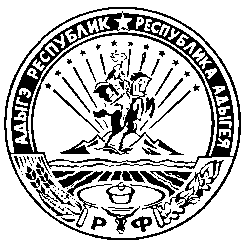 МУНИЦИПАЛЬНЭ БЮДЖЕТНЭ ОБЩЕОБРАЗОВАТЕЛЬНЭ УЧРЕЖДЕНИЕУ «ГУРЫТ ЕДЖАПIЭУ № 6 ХЬАТКЪО АХЬМЭД  ЫЦIЭ ЗЫХЬЫРЭР» КЪУАДЖЭУ ПЩЫЧЭУ385 462, Шовгеновский район, аул Пшичо, ул. Ленина ,2 , тел.: +7(87773) -9-51-68 (приемная директора) khat.school6@mail.ru385 462, Шовгеновский район, аул Пшичо, ул. Ленина ,2 , тел.: +7(87773) -9-51-68 (приемная директора) khat.school6@mail.ru385 462, Шовгеновский район, аул Пшичо, ул. Ленина ,2 , тел.: +7(87773) -9-51-68 (приемная директора) khat.school6@mail.ruРассмотрено на заседании педагогического совета школы(Протокол № 6 от 02.06.2022г.2022 г.)                         «Утверждаю»         Директор МБОУ СОШ№6 а. Пшичо	________________ А.М.Упчажоков                   (Приказ  № 34  от 07.07. 2022 г.)